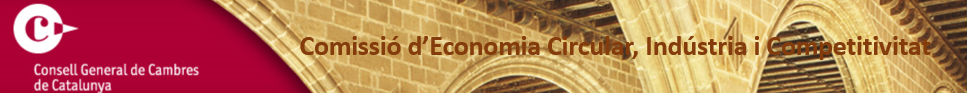 Jornada sobre  Eficiència Energètica i GeotèrmiaNota de premsaAvui s’ha iniciat la segona sessió del Cicle de  Jornades en “Descarbonització de la indústria”, sessió dedicada a l’eficiència energètica i geotèrmia en el sector industrial i que ha comptat amb més de 350 inscritsSón ja més de 1.400 inscrits en aquest cicle de jornades, organitzades pel Consell  General de Cambres de Catalunya i els clústers de l'Energia Eficient de Catalunya (CEEC), de Bioenergia Catalunya i el d’Energia Solar (Solartys) amb el suport del Institut Català d’Energia (ICAEN) i ACCIO.  La benvinguda i obertura de la sessió ha estat a càrrec de Josep M Rovira, President de la Cambra de Comerç de Valls que ha recordat la voluntat de les Cambres de Comerç de ser el pont entre les empreses i l’administració, amb objectius tangibles, projectes sòlids i eficients per tal d’aconseguir el 100% d’ús d’energies renovables  i la neutralitat carbònica abans del 2050.   Quim Daura, secretari del clúster CEEC ha fet èmfasi en la idea que en tots els àmbits cal ser eficient, emprant el que necessitem i que aquest fet aplica també a l’ús de l’energia. Daura ha explicat la situació actual del nou model energètic, els reptes i oportunitats actuals per a les empreses, i ha reflexionat respecte dels pilars sobre els quals es sustenta al nou model energètic: la descarbonització, la descentralització i la digitalització. La regulació actual en matèria d'eficiència energètica i energies renovables i les possibilitats legals per a les activitats industrials d’incorporar-se a la producció d’energies verdes han estat analitzades per Jorge Andrey de DAUSS Abogados SLP que ha presentat entre altres, les eines legals actuals, autoconsum i PPAs, així com els ajuts que des de les administracions públiques tant a nivell estatal com català s’estan impulsant.La jornada ha continuat amb una doble sessió de presentació d’experiències i casos d’èxit, amb un primer bloc on Jonathan Azañón de Circutor ens ha parlat de sistemes de gestió com a eines per al monitoratge i control energètic a la indústria i dels 5 factors claus (anàlisis-dades, continuïtat, qualitat, estalvi i sostenibilitat) i manteniment preventiu i eficiència energètica de la mà d’Albert Ginestà de KfeW Systems . Ha tancat el primer bloc Ignasi Herms de l’Institut Cartogràfic i Geològic de Catalunya (ICGC)  que ha parlat sobre energia geotèrmica i la seva aplicabilitat industrial com a energia renovable que genera autoconsum tèrmic i amb un gran mercat en expansió a Catalunya. El segon bloc ha estat dedicat a la innovació i finançament, amb la presentació per part de Manel Sanmartí de l’’IREC de les eines per a la implementació de l’eficiència energètica i la generació distribuïda per aprofitar els recursos energètics locals i ha tancat la sessió Ferran Garrigosa de Km0 Energy, parlant de les estratègies de finançament de projectes d’eficiència energètica a la indústria pel foment de les inversions per reduir els consums energètics a les empreses. Demà, dimecres 16 de setembre, tindrem la tercera sessió del cicle on es presentaran  experiències reals en aplicabilitat de la bioenergia en el sector industrial, sessió liderada i coordinada pel clúster de bioenergia de Catalunya i el proper dimarts 22, tancarà el cicle la jornada sobre energia solar i fotovoltaica.    . 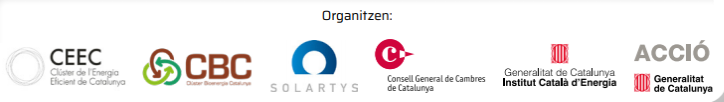 